В соответствии с Федеральным законом от 31.07.2020 № 248-ФЗ «О государственном контроле (надзоре) и муниципальном контроле в Российской Федерации», Федеральным законом от 11.06.2021 № 170-ФЗ «О внесении изменений в отдельные законодательные акты Российской Федерации в связи с принятием Федерального закона «О государственном контроле (надзоре) и муниципальном контроле в Российской Федерации, руководствуясь статьей 14 Федерального закона Российской Федерации от 06.10.2003 № 131-ФЗ «Об общих принципах организации местного самоуправления в Российской Федерации» руководствуясь постановлением Правительства Российской Федерации от 25.06.2021 № 990 «Об утверждении Правил разработки и утверждения контрольными (надзорными) органами программы профилактики рисков причинения вреда (ущерба) охраняемым законом ценностям»,  Решением Совета депутатов сельского поселения Тоцкого сельсовета Тоцкого района Оренбургской области от 11.10.2021 г. № 56 «Об утверждении Порядка организации и осуществления муниципального контроля в сфере благоустройства на территории муниципального образования Тоцкий сельсовет», Уставом муниципального образования Тоцкий сельсовет, постановляю:        1.Утвердить Программу профилактики  рисков причинения вреда (ущерба) охраняемым законом ценностям по муниципальному контролю в сфере благоустройства на территории муниципального образования Тоцкий сельсовет на 2024 год, согласно приложению к данному постановлению.         2. Контроль за исполнением настоящего постановления возложить на заместителя главы администрации муниципального образования Тоцкий сельсовет – Хохлова В.В.3. Настоящее постановление подлежит размещению на официальном сайте администрации муниципального образования Тоцкий сельсовет в информационно-телекоммуникационной сети «Интернет».4. Постановление вступает в силу после его официального опубликования (обнародования).Приложение к постановлению администрации МО Тоцкий сельсовет от 14.12.2023 № 429-пПрограмма профилактики  рисков причинения вреда (ущерба) охраняемым законом ценностям по муниципальному контролю в сфере благоустройства на территории муниципального образования Тоцкий сельсовет на 2024 годОбщие положения      1.1. Настоящая программа разработана для своевременного предупреждения Администрацией муниципального образования Тоцкий сельсовет (далее - Администрация) нарушений требований при осуществлении муниципального контроля в сфере благоустройства на территории муниципального образования Тоцкий сельсовет (далее – программа профилактики).        1.2. Данная программа направлена на достижение общественно значимых результатов, посредством проведения профилактических мероприятий которые, в свою очередь, являются приоритетным по отношению к проведению контрольных мероприятий (проверок).2. Анализ текущего состояния осуществления муниципального контроля в сфере благоустройства,  описание текущего развития профилактической деятельности, характеристика проблем, на решение которых направлена программа профилактики2.1. Программа профилактики рисков причинения вреда (ущерба) охраняемым законом ценностям при осуществлении муниципального контроля в сфере благоустройства на 2023год разработана в целях реализации положений Федерального закона от 31.07.2020 № 248-ФЗ «О государственном контроле (надзоре) и муниципальном контроле в Российской Федерации» (далее – Федеральный закон от 31.07.2020 № 248-ФЗ), в соответствии с Правилами разработки и утверждения контрольными (надзорными) органами программы профилактики рисков причинения вреда (ущерба) охраняемым законом ценностям, утвержденными Постановлением Правительства Российской Федерации от 25.06.2021 № 990. Понятия, применяемые в Программе профилактики, используются в значениях, указанных в Федеральном законе от 31.07.2020 № 248-ФЗ.2.2. Предметом муниципального контроля является соблюдение юридическими лицами, индивидуальными предпринимателями и гражданами соблюдение обязательных требований: в области автомобильных дорог и дорожной деятельности, установленных в отношении автомобильных дорог местного значения; установленных в отношении регулярных перевозок по муниципальным маршрутам, не относящиеся к предмету федерального государственного контроля (надзора) на автомобильном транспорте, городском наземном электрическом транспорте и в дорожном хозяйстве в области организации регулярных перевозок.2.3. Контролируемыми лицами являются юридические лица, индивидуальные предприниматели и граждане, деятельность, действия (бездействия) или результаты, деятельности которых либо производственные объекты, находящиеся во владении и (или) в пользовании которых, подлежат муниципальному контролю в сфере благоустройства.2.4. В течение 2023 года в рамках муниципального контроля в сфере благоустройства  плановые и внеплановые проверки не проводились.3. Цели и задачи Программы3.1. Программа профилактики направлена на достижение основных целей:1) стимулирование добросовестного соблюдения обязательных требований всеми контролируемыми лицами;2) устранение условий, причин и факторов, способных привести к нарушениям обязательных требований и (или) причинению вреда (ущерба) охраняемым законом ценностям;3) создание условий для доведения обязательных требований до контролируемых лиц, повышение информированности о способах их соблюдения;4) повышение уровня благоустройства, соблюдения чистоты и порядка на территории муниципального образования Тоцкий сельсовет Тоцкого района .3.2. Достижение поставленных целей осуществляется за счет решения следующих задач:1) ориентация контролируемых лиц на неукоснительное соблюдение обязательных требований, мотивация их к снижению нарушений в сфере благоустройства и повышению качества содержания объектов благоустройства;2) выявление условий, причин и факторов, способных привести к нарушениям обязательных требований и (или) причинению вреда (ущерба) охраняемым законом ценностям;3) формирование единого понимания контролируемыми лицами и органом, осуществляющим муниципальный контроль, обязательных требований, а также порядка организации и осуществления муниципального контроля в сфере благоустройства; повышение правосознания и правовой культуры контролируемых лиц.3.3. Цели и задачи Программы профилактики направлены на минимизацию рисков причинения вреда (ущерба) охраняемым законом ценностям.План мероприятий Программы         4.1. Реализация поставленных целей и задач осуществляется посредством проведения следующих профилактических мероприятий:а) информирование (ст. 46 Федерального закона от 31.07.2020 № 248-ФЗ);б) объявление предостережения (ст. 49 Федерального закона от 31.07.2020 № 248-ФЗ);в) консультирование (ст. 50 Федерального закона от 31.07.2020  № 248-ФЗ).4.2. План проведения профилактических мероприятий5. Показатели результативности и эффективности программы профилактики рисков причинения вреда6.1. Ключевые показатели в сфере муниципального контроля в сфере благоустройства на территории МО Тоцкий сельсовет и их целевые значения приведены в Таблице №1.Таблица № 16.2. Индикативные показатели в сфере муниципального контроля в сфере благоустройства на территории МО Тоцкий сельсовет:1) количество обращений граждан и организаций о нарушении обязательных требований, поступивших в контрольный орган;2) количество проведенных контрольным органом внеплановых контрольных мероприятий;3) количество принятых прокуратурой решений о согласовании проведения контрольным органом внепланового контрольного мероприятия;4) количество выявленных контрольным органом нарушений обязательных требований;5) количество устраненных нарушений обязательных требований;6) количество поступивших возражений в отношении акта контрольного мероприятия;7) количество выданных контрольным органом предписаний об устранении нарушений обязательных требований.6.3. Финансирование исполнения функции по осуществлению муниципального контроля в сфере благоустройства осуществляется в рамках бюджетных средств администрацией муниципального образования Тоцкий сельсовет Тоцкого района, выделяемых на обеспечение текущей деятельности администрации муниципального образования Тоцкий сельсовет Тоцкого района. Отдельное финансирование на проведение контрольных мероприятий и реализации настоящей программы не предусмотрено.Перечень уполномоченных лиц, ответственных за организацию и проведение профилактических мероприятий Программы на 2024 год приведен в таблице № 2. Текущее управление и контроль за ходом реализации Программы осуществляет администрация МО Тоцкий сельсовет Тоцкого района. Ответственным исполнителем Программы является администрация муниципального образования Тоцкий сельсовет Тоцкого района.Мониторинг реализации Программы осуществляется на регулярной основе.Результаты профилактической работы включаются в ежегодные доклады об осуществлении муниципального контроля в сфере благоустройства и в виде отдельного информационного сообщения размещаются на официальном сайте муниципального образования Тоцкий сельсовет Тоцкого района в информационно-коммуникационной сети «Интернет».Таблица № 2Ожидаемый результат Программы - снижение количества выявленных нарушений обязательных требований, требований, установленных муниципальными правовыми актами при увеличении количества и качества проводимых профилактических мероприятий.Методика оценки эффективности профилактических мероприятий предназначена способствовать максимальному достижению общественно значимых результатов снижения причиняемого подконтрольными субъектами вреда (ущерба) охраняемым законом ценностям при проведении профилактических мероприятий.Целевые показатели результативности мероприятий Программы по муниципального контроля в сфере благоустройства:1) Количество выявленных нарушений в сфере благоустройства, шт.2) Количество проведенных профилактических мероприятий (информирование контролируемых лиц и иных заинтересованных лиц по вопросам соблюдения  требований в сфере благоустройства посредством публикации в средствах массовой информации и на официальном сайте; обобщение правоприменительной практики; объявление предостережения, консультирования, профилактического визита и пр.).Показатели эффективности:1) Снижение количества выявленных при проведении контрольно-надзорных мероприятий нарушений требований законодательства в сфере благоустройства.2) Количество проведенных профилактических мероприятий контрольным (надзорным) органом, ед.3) Доля профилактических мероприятий в объеме контрольно-надзорных мероприятий, %.Показатель рассчитывается как отношение количества проведенных профилактических мероприятий к количеству проведенных контрольно-надзорных мероприятий. Ожидается ежегодный рост указанного показателя.Отчетным периодом для определения значений показателей является календарный год.Результаты оценки фактических (достигнутых) значений показателей включаются в ежегодные доклады об осуществлении муниципального контроля в сфере благоустройства.АДМИНИСТРАЦИЯМУНИЦИПАЛЬНОГООБРАЗОВАНИЯТОЦКИЙ СЕЛЬСОВЕТТОЦКОГО РАЙОНАОРЕНБУРГСКОЙ ОБЛАСТИПОСТАНОВЛЕНИЕ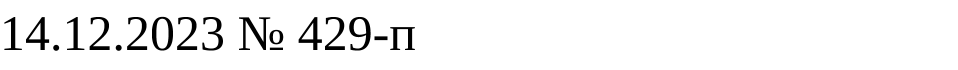                 с. ТоцкоеОб утверждении программы профилактики  рисков причинения вреда (ущерба) охраняемым законом ценностям по муниципальному контролю в сфере благоустройства на территории муниципального образования Тоцкий сельсовет на 2024 годГлава сельсоветаВ.Ю. Курныкин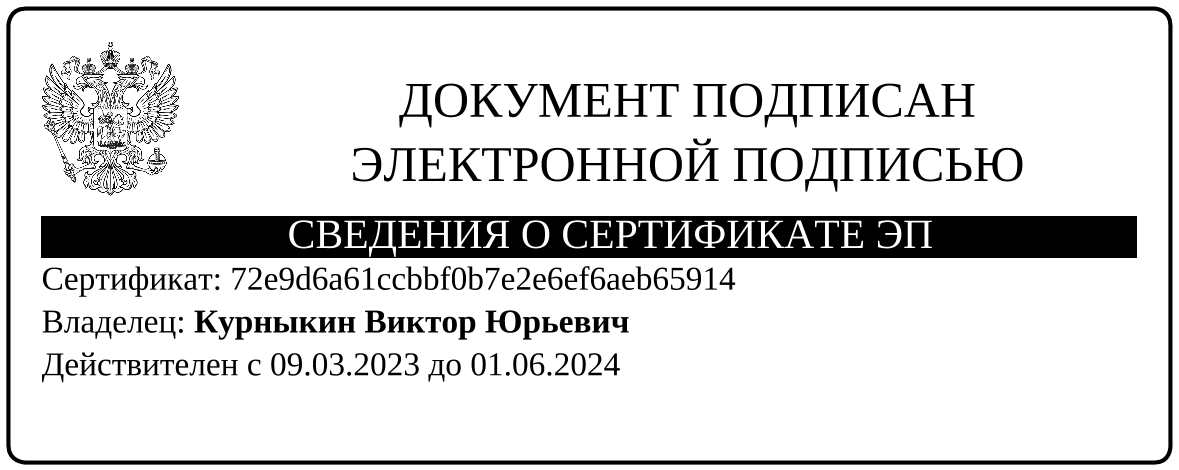 N п/пНаименование мероприятияСрок исполненияОтветственный исполнитель1.Размещение на официальном сайте администрации муниципального образования Тоцкий сельсовет в информационно-телекоммуникационной сети «Интернет» в рамках муниципального контроля  в сфере благоустройства на территории на территории муниципального образования Тоцкий сельсовет:а) перечней нормативных правовых актов или  их отдельных частей, содержащих обязательные требования, оценка соблюдения которых является предметом муниципального контроля, а также текстов соответствующих нормативных правовых актовб) перечня индикаторов риска нарушения обязательных требованийв) программы профилактики рисков причинения вреда (ущерба) охраняемым законом ценностям на 2023 годг) обобщение контрольным (надзорным) органом правоприменительной практики осуществления муниципального земельного контроля в части компетенциив течение года поддерживать в актуальном состояниине позднее 10 рабочих дней после их утвержденияне позднее 25 декабря предшествующего годаежегодно, не позднее 1 марта 2024 годаЗаместитель главы МО Тоцкий сельсовет Хохлов В.В.2.Консультирование контролируемых лиц и их представителей по телефону, посредством видео-конференц-связи, на личном приеме либо в ходе проведения профилактического мероприятия, контрольного мероприятия по следующим вопросам:– организация и осуществление муниципального контроля;– порядок осуществления профилактических, контрольных мероприятий;– применение мер ответственности за нарушение обязательных требований.в течение года (по мере необходимости)Заместитель главы МО Тоцкий сельсовет Хохлов В.В.3.Выдача контролируемому лицу предостережений о недопустимости нарушения обязательных требований в соответствии в соответствиис частями 5 - 7 ст. 8.2 закона№ 294-ФЗ «О защите прав юридических лиц и индивидуальных предпринимателей при осуществлении государственного контроля (надзора) и муниципального контроля» и  с. 49 Федерального закона от 31 июля 2020 года № 248-ФЗ «О государственном контроле (надзоре) и муниципальном контроле в Российской Федерации» (если иной порядок не установлен федеральным законом).в течение года (при наличии оснований)Заместитель главы МО Тоцкий сельсовет Хохлов В.В.Ключевые показателиЦелевые значения (%)Доля устраненных нарушений обязательных требований отчисла выявленных нарушений обязательных требованийНе менее 70Доля субъектов, допустивших нарушения, в результатекоторых причинен вред (ущерб) или была создана угроза его причинения, выявленные в результате проведенияконтрольных мероприятий, от общего числа проверенныхсубъектовНе более 0Доля обоснованных жалоб на действия (бездействие)контрольного органа и (или) его должностных лиц припроведении контрольных мероприятий от общего количества поступивших жалобНе более 0Доля решений, принятых по результатам контрольных мероприятий, отмененных контрольным органом и (или)судом, от общего количества решенийНе более 0№ п/пФИОДолжностьФункцииКонтакты1Хохлов Владимир Владимировичзаместитель главы администрации МО Тоцкий сельсоветОрганизация и координация деятельности по реализации Программы8(35349) 2-19-78